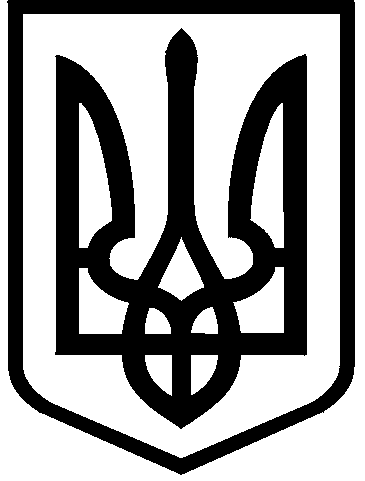 КИЇВСЬКА МІСЬКА РАДАIII сесія IX скликанняРІШЕННЯ____________№_______________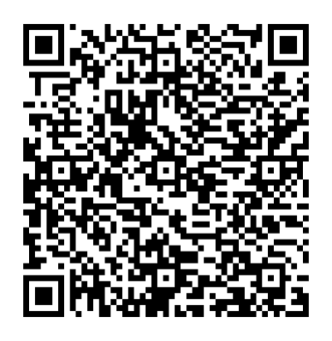 Розглянувши звернення товариства з обмеженою відповідальністю «ГІЛЬДІЯ НЕРУХОМОСТІ» (код ЄДРПОУ 22808435, місцезнаходження юридичної особи: 43010, Волинська обл., м. Луцьк, вулиця Кременецька, будинок 38) від 11 квітня 2024 року № 605880567 та відповідно до статей 9, 83, 93 Земельного кодексу України, Закону України «Про оренду землі», пункту 34 частини першої статті 26, Закону України «Про місцеве самоврядування в Україні», Закону України «Про адміністративну процедуру», Київська міська радаВИРІШИЛА:Поновити товариству з обмеженою відповідальністю «ГІЛЬДІЯ НЕРУХОМОСТІ» на 5 років договір оренди земельної ділянки від 29 листопада 2012 року № 85-6-00532 для експлуатації та обслуговування автозаправного комплексу на вул. Заводська, 72 у Подільському районі м. Києва (кадастровий номер 85:288:0009; площа 0,0713 га; категорія земель – Не визначено; код виду цільового призначення – 12.11; справа № 605880567).Встановити, що:Річна орендна плата, передбачена у підпункті 4.2 пункту 4 договору оренди земельної ділянки від 29 листопада 2012 року № 85-6-00532, визначається на рівні мінімальних розмірів згідно з рішенням про бюджет міста Києва на відповідний рік. Інші умови договору оренди земельної ділянки від 29 листопада 2012 року № 85-6-00532  підлягають приведенню у відповідність до законодавства України. Товариство з обмеженою відповідальністю «ГІЛЬДІЯ НЕРУХОМОСТІ»: У місячний строк  з дня набрання чинності цим рішенням надати до Департаменту земельних ресурсів виконавчого органу Київської міської ради (Київської міської державної адміністрації) документи, визначені законодавством України, необхідні для підготовки проєкту договору про укладення договору оренди земельної ділянки від 29 листопада 2012 року № 85-6-00532 на новий строк.Дотримуватися обмежень у використанні земельної ділянки, визначених законодавством та зареєстрованих у Державному земельному кадастрі. 4. Дане рішення набирає чинності та вважається доведеним до відома заявника з дня його оприлюднення на офіційному вебсайті Київської міської ради. 5. Контроль за виконанням цього рішення покласти на постійну комісію Київської міської ради з питань архітектури, містопланування та земельних відносин.ПОДАННЯ:Про поновлення  товариству з обмеженою відповідальністю «ГІЛЬДІЯ НЕРУХОМОСТІ» договору оренди земельної ділянки від 29 листопада 2012 року № 85-6-00532 для експлуатації та обслуговування автозаправного комплексу на вул. Заводська, 72 у Подільському районі м. КиєваКиївський міський голова 	Віталій КЛИЧКОЗаступник голови Київської міської державної адміністраціїз питань здійснення самоврядних повноваженьПетро ОЛЕНИЧДиректор Департаменту земельних ресурсів виконавчого органу Київської міської ради(Київської міської державної адміністрації)Валентина ПЕЛИХНачальник юридичного управління Департаменту земельних ресурсіввиконавчого органу Київської міської ради(Київської міської державної адміністрації)Дмитро РАДЗІЄВСЬКИЙПОГОДЖЕНО:Постійна комісія Київської міської радиз питань архітектури, містопланування таземельних відносин Голова	Секретар			Михайло ТЕРЕНТЬЄВЮрій ФЕДОРЕНКОНачальник управління правового забезпечення діяльності Київської міської радиВалентина ПОЛОЖИШНИК